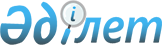 О признании утратившими силу постановлений акимата области Ұлытау от 15 марта 2023 года № 14/02 "Об утверждении государственного образовательного заказа на дошкольное воспитание и обучение, размера родительской платы" и от 28 сентября 2023 года № 54/01 "О внесении изменения в постановление акимата области Ұлытау от 15 марта 2023 года № 14/02 "Об утверждении государственного образовательного заказа на дошкольное воспитание и обучение, размера родительской платы"Постановление акимата области Ұлытау от 23 февраля 2024 года № 12/01. Зарегистрировано Департаменте юстиции области Ұлытау 26 февраля 2024 года № 101-20
      Акимат области Ұлытау ПОСТАНОВЛЯЕТ:
      1. Признать утратившими силу:
      1) постановление акимата области Ұлытау "Об утверждении государственного образовательного заказа на дошкольное воспитание и обучение, размера родительской платы" от 15 марта 2023 года №14/02 (зарегистрировано в Реестре государственной регистрации нормативных правовых актов за № 11-20);
      2) постановление акимата области Ұлытау "О внесении изменения в постановление акимата области Ұлытау от 15 марта 2023 года №14/02 "Об утверждении государственного образовательного заказа на дошкольное воспитание и обучение, размера родительской платы" от 28 сентября 2023 года №54/01 (зарегистрировано в Реестре государственной регистрации нормативных правовых актов за № 55-20).
      2. Настоящее постановление вводится в действие по истечении десяти календарных дней после дня его первого официального опубликования.
					© 2012. РГП на ПХВ «Институт законодательства и правовой информации Республики Казахстан» Министерства юстиции Республики Казахстан
				
      Аким

Б. Әбдіғалиұлы
